Searching for a Coordinator/Partner forThe Green Deal – Farm to Fork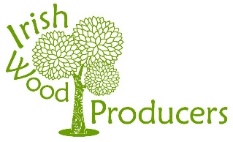 TopicLC-GD-6-1-2020: Testing and demonstrating systemic innovations in support of the Farm-to-Fork StrategySubtopicSubtopic A.         Achieving climate neutral farms by reducing GHG emissions and by increasing farm-based carbon sequestration and storage.Organisation DetailsIrish Wood Producers is a not for profit forest owner group supporting almost 800 members with the sustainable management and development of their forestry.  The company formed in 2012 and manages all forestry operations while meeting all statutory requirements and supplies sawmills and biomass boilers.  IWP has delivered many animation, mobilisation and added value projects, delivering training and events for forest owners in South East Ireland.  IWP also has a good track record of collaboration with state bodies, local agencies, and commercial partners to deliver joint initiatives to promote forest management in Ireland including H2020, INTERREG and rural development projects.How we can contribute to this topicIWP manages 6,500 hectares of private forestry in Ireland and is well positioned to influence forest owners towards necessary changes in forest management practices.  IWP has developed forestry guideline publications and films to promote best practice and would develop similar in partnership with stakeholders to promote agreed strategies developed in a project.Following the proposed EU Forestry Strategy 2021, IWP is investigating methods to promote and optimise more biodiversity-friendly management practices such as continuous cover forestry, agroforestry, management of catchment areas rather than individual management plans.The group uses training facilities, moisture meters and sieve shakers etc to demonstrate processing for higher value products such as biomass to forest owners.  Demonstration sites are used to promote best practice, biodiversity promotion and forestry options.Other informationDanone Ecosysteme project:  Vulcan – Danone installed a new biomass boiler to supply high pressure steam to the local factory as part of its ambition to achieve carbon neutrality.  IWP has developed a sustainable supply of quality biomass from local farmers.  Rural development project: Farm diversification programme – IWP delivered a bi-weekly training course to promote economically viable and sustainable afforestation.Previous Horizon 2020 projectsH2020 project: SIMWOOD – IWP contributed to a Regional profile for South East Ireland, regional learning labs towards mobilisation of wood, a focus study, a pilot project, promotion of environmentally friendly harvesting operations and project conferences (one in SE Ireland)  - http://simwood.efi.int/ Contact Details, Name, Email & phone numberIrish Wood Producers - www.irishwoodproducers.com35 South Street, New Ross, Co. Wexford, Y34 V124, IrelandContact: Alex Kelly, Manager – alex@irishwoodproducers.comPhone: 353 (0) 86 107 0631Irish NCP   Matthew Clarke  Matthew.Clarke@agriculture.gov.ie  +353871026192